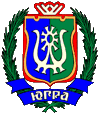 РЕГИОНАЛЬНАЯ СЛУЖБА ПО ТАРИФАМХАНТЫ-МАНСИЙСКОГО АВТОНОМНОГО ОКРУГА - ЮГРЫПРИКАЗ Об установлении предельных максимальных тарифов на перевозки пассажиров и багажа автомобильным транспортом по муниципальным маршрутам регулярных перевозок и межмуниципальным маршрутам регулярных перевозокв границах Ханты-Мансийского автономного округа – Югрыг. Ханты – Мансийск12 декабря2018г.	№ 86-нпВ соответствии с Федеральным законом  от 13 июля 2015 года               №220-ФЗ «Об организации регулярных перевозок пассажиров и багажа автомобильным транспортом и городским наземным электрическим транспортом в Российской Федерации и о внесении изменений в отдельные законодательные акты Российской Федерации»,  постановлением Правительства Российской Федерации от 7 марта 1995 года № 239 «О мерах по упорядочению государственного регулирования  цен (тарифов)», постановлением Правительства Ханты-Мансийского автономного округа от 1 февраля 2001 года № 17-п «О регулировании цен (тарифов) на продукцию (товары, услуги) в Ханты-Мансийском автономном округе – Югре», постановлениями ПравительстваХанты-Мансийского автономного округа – Югры от 1 марта 2013 года № 63-п «О государственном регулировании цен (тарифов) на отдельные товары (услуги) в Ханты-Мансийском автономном округе – Югре», от 14 апреля 2012 года № 137-п «О Региональной службе по тарифам Ханты-Мансийского автономного округа – Югры», учитывая решение общественного совета при Региональной службе по тарифам Ханты-Мансийского автономного округа – Югры (протокол заседания от 16 ноября 2018 года № 18), на основаниипротокола правленияРегиональнойслужбыпотарифам Ханты-Мансийского автономного округа – Югры от12 декабря2018 года №63                                         п р и к а з ы в а ю:1. Установить на период с 1 января 2019 года по 31 декабря 2019 года предельные максимальные тарифы на перевозки пассажиров и багажа автомобильным транспортом по муниципальным маршрутам регулярных перевозоки межмуниципальным маршрутам регулярных перевозок в границах Ханты-Мансийского автономного округа – Югры согласно приложению к настоящему приказу.2. Субъектам ценообразования формировать тарифы за перевозку пассажиров и багажа исходя из рыночной конъюнктуры, фактических расходов на осуществление перевозок, налога на добавленную стоимость в соответствии с законодательством Российской Федерации и устанавливать в размерах, не выше установленных настоящим приказом.Руководитель службы				      А.А. БерезовскийПриложениекприказу Региональной службы по тарифам Ханты-Мансийского автономного округа– Югрыот12 декабря 2018 года№ 86-нпПредельные максимальные тарифы на перевозки пассажиров и багажа автомобильным транспортом по муниципальным маршрутам регулярных перевозок и межмуниципальным маршрутам регулярных перевозок в границах Ханты-Мансийского автономного округа – Югрына период с 1 января 2019 года по 31 декабря 2019 года1. Предельные максимальные тарифы на проезд пассажиров и багажа автомобильным транспортом в городском сообщенииСтоимость провоза 1 места багажа,разрешенного к провозу на городских маршрутах, равна стоимости пассажирского билета.2. Предельные максимальные тарифы на перевозки пассажиров и багажа автомобильным транспортомв междугородном сообщенииПлата за провоз каждого места багажа, разрешенного к провозу в междугородном сообщении, взимается в размере 10 процентов от стоимости билета.3. Предельные максимальные тарифы на перевозки пассажиров и багажа автомобильным транспортом в пригородном сообщенииПримечание: стоимость проезда пассажиров в пригородном сообщении определяется исходя из протяженности поездки, включающей участки маршрута, проходящие по территории населенных пунктов.Плата за провоз каждого места багажа, разрешенного к провозу в пригородномсообщении, взимается в размере 10 процентов от стоимости билета.4. Стоимость проезда пассажиров и багажа автомобильным транспортом по маршрутам,проходящим между населенными пунктами на расстояние до пятидесяти километров включительно между границами этих населенных пунктов и имеющим остановочные пункты как в пределах населенного пункта, так и за его пределами, определяется с учетом вида сообщения на каждом участке такого маршрута и не должна превышать:на участках маршрута между остановочными пунктами, находящимися в границах населенного пункта, предельные максимальные тарифы на проезд пассажиров и багажа автомобильным транспортом в городском сообщении;на участках маршрута между остановочным пунктом населенного пункта и остановочным пунктом за границей данного населенного пункта, предельные максимальные тарифы на перевозки пассажиров и багажа автомобильным транспортом в пригородном сообщении.Суммирование тарифов для городского и пригородного видов сообщения не допускается.Наименование услугиТариф в рублях за 1 поездкуПроезд в транспортных средствах категории «М3»25,00Проезд в транспортных средствах категории «M2»29,00Наименование услугиТариф в рублях за один пассажирокилометрПеревозки пассажиров транспортными средствами категории «M2» и «М3» общего типа (с жесткими сидениями)2,42Перевозки пассажиров транспортными средствами категории «M2» и «М3» с мягкими откидными сидениями3,06Тарифная зонаРасстояние перевозки (км)Тариф в рублях за 1 поездку в транспортных средствами категории «M2» и «М3» общего типа (с жесткими сидениями)Тариф в рублях за 1 поездку в транспортных средствами категории «M2» и «М3» с мягкими откидными сидениями1До 11 включительно25312Свыше 11,0 до 13,528363Свыше 13,5 до 16,033424Свыше 16,0 до 18,539505Свыше 18,5 до 21,045586Свыше 21,0 до 23,550657Свыше 23,5 до 26,056728Свыше 26,0 до 28,562809Свыше 28,5 до 31,0688610Свыше 31,0 до 33,5739411Свыше 33,5 до 36,07910212Свыше 36,0 до 38,58410913Свыше 38,5 до 41,09011614Свыше 41,0 до 43,59612415Свыше 43,5 до 46,010213116Свыше 46,0 до 48,510713817Свыше 48,5 до 50,011214418Свыше 50,0 до 52,511615019Свыше 52,5 до 55,012215720Свыше 55,0 до 57,5012816521Свыше 57,50 до 60,013317222Свыше 60,0 до 62,513917923Свыше 62,5 до 65,014518724Свыше 65,0 до 67,515019425Свыше 67,5 до 70,015620126Свыше 70,0 до 72,516220927Свыше 72,5 до 75,0 167216